Групповое помещение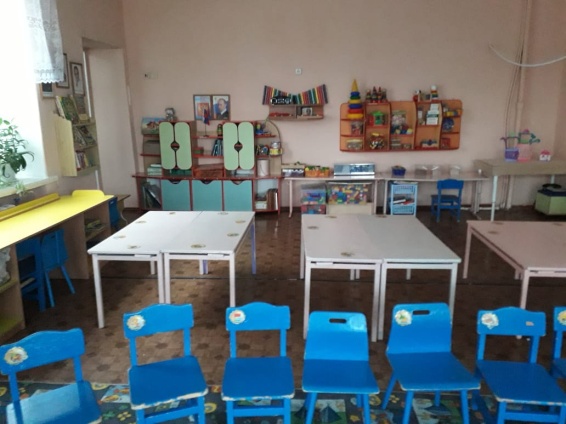 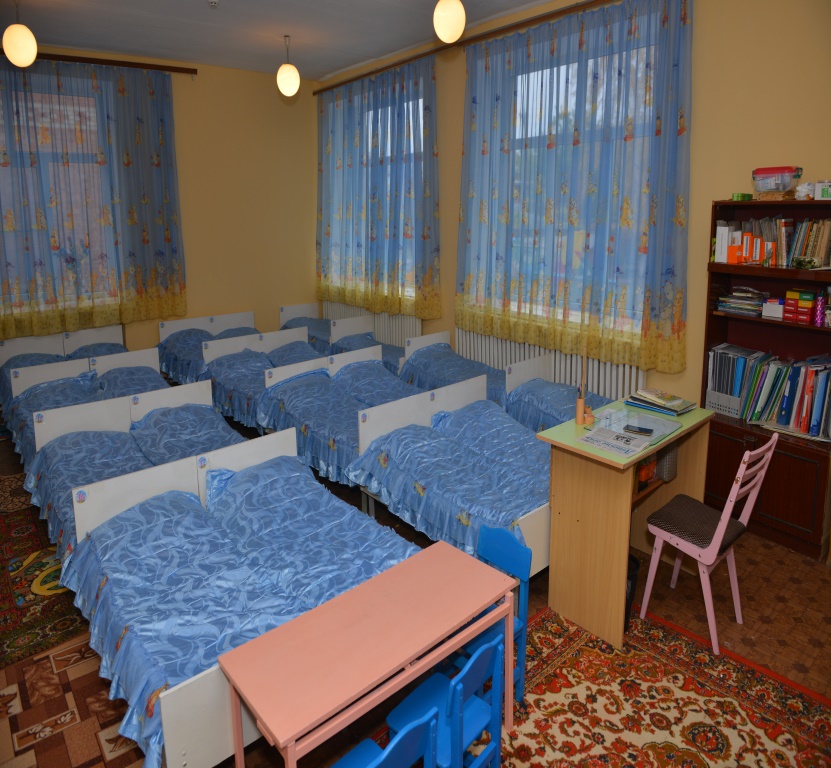 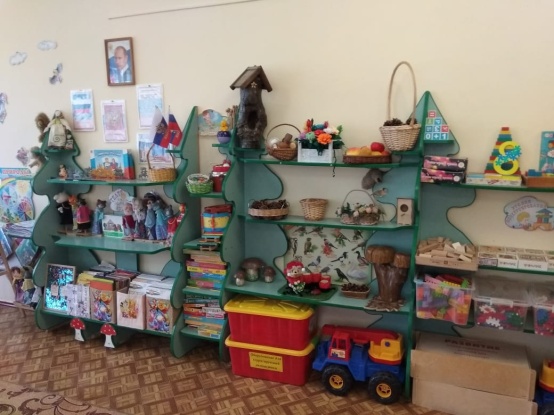 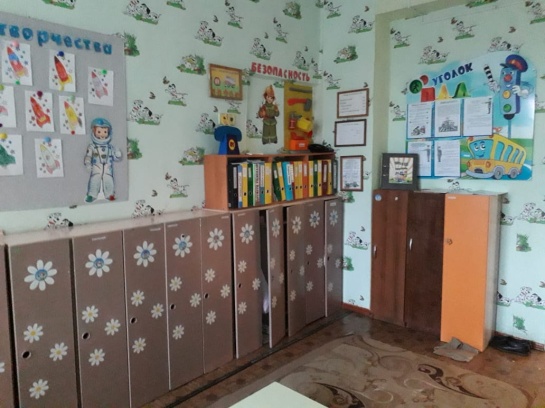 ИЗО студия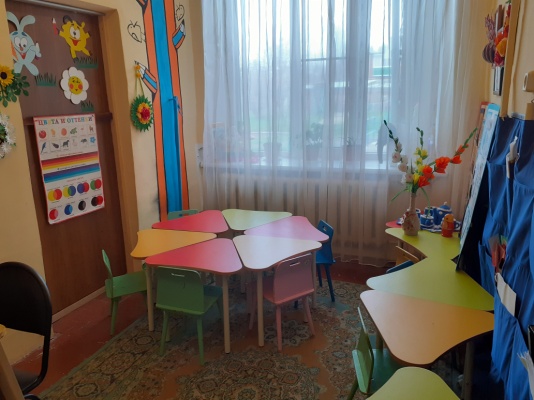 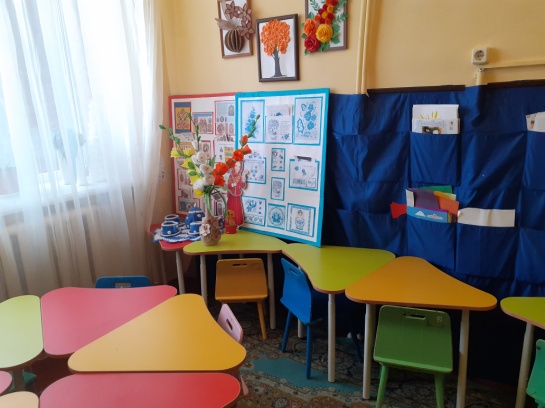 Спортивный зал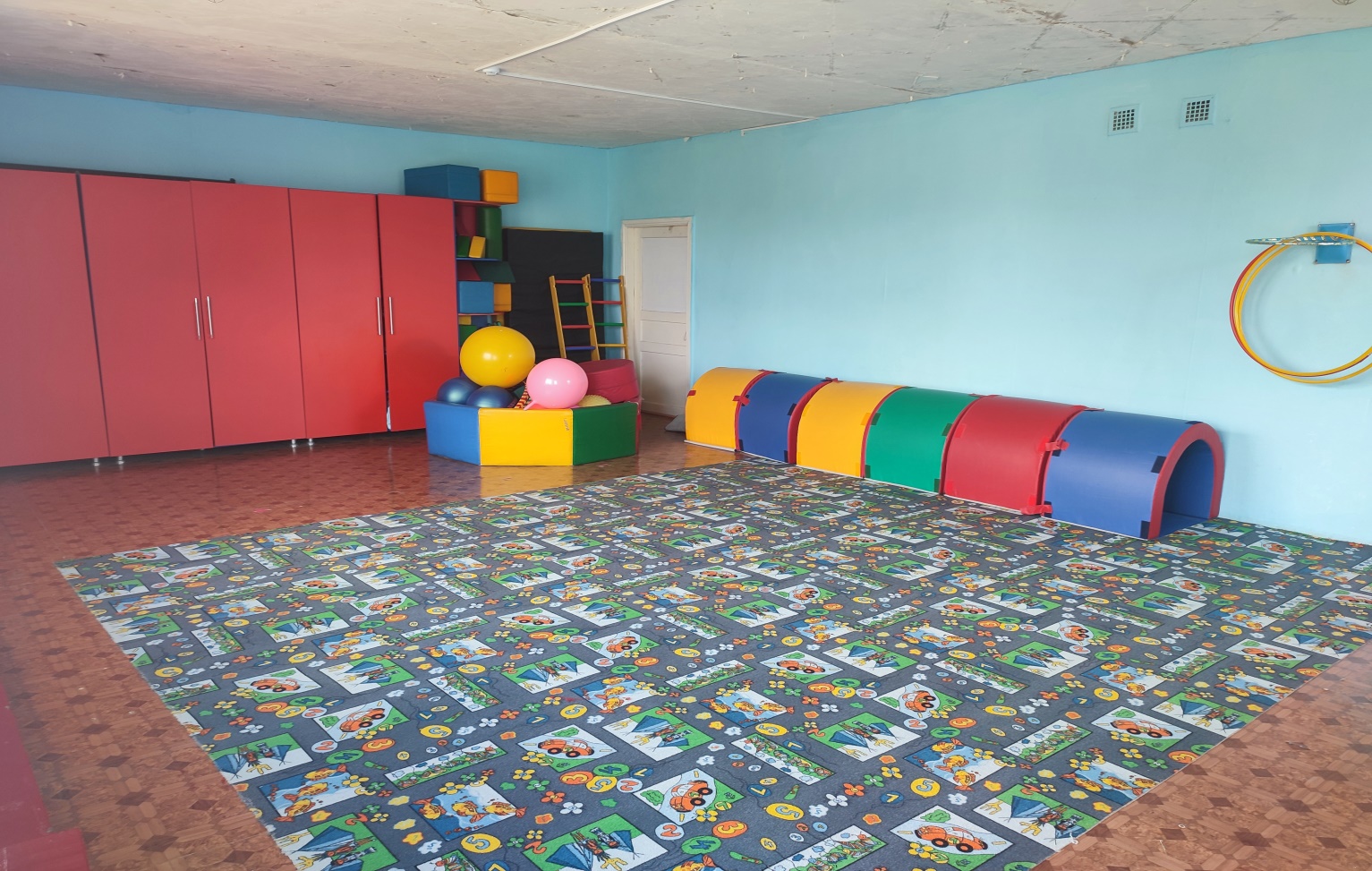 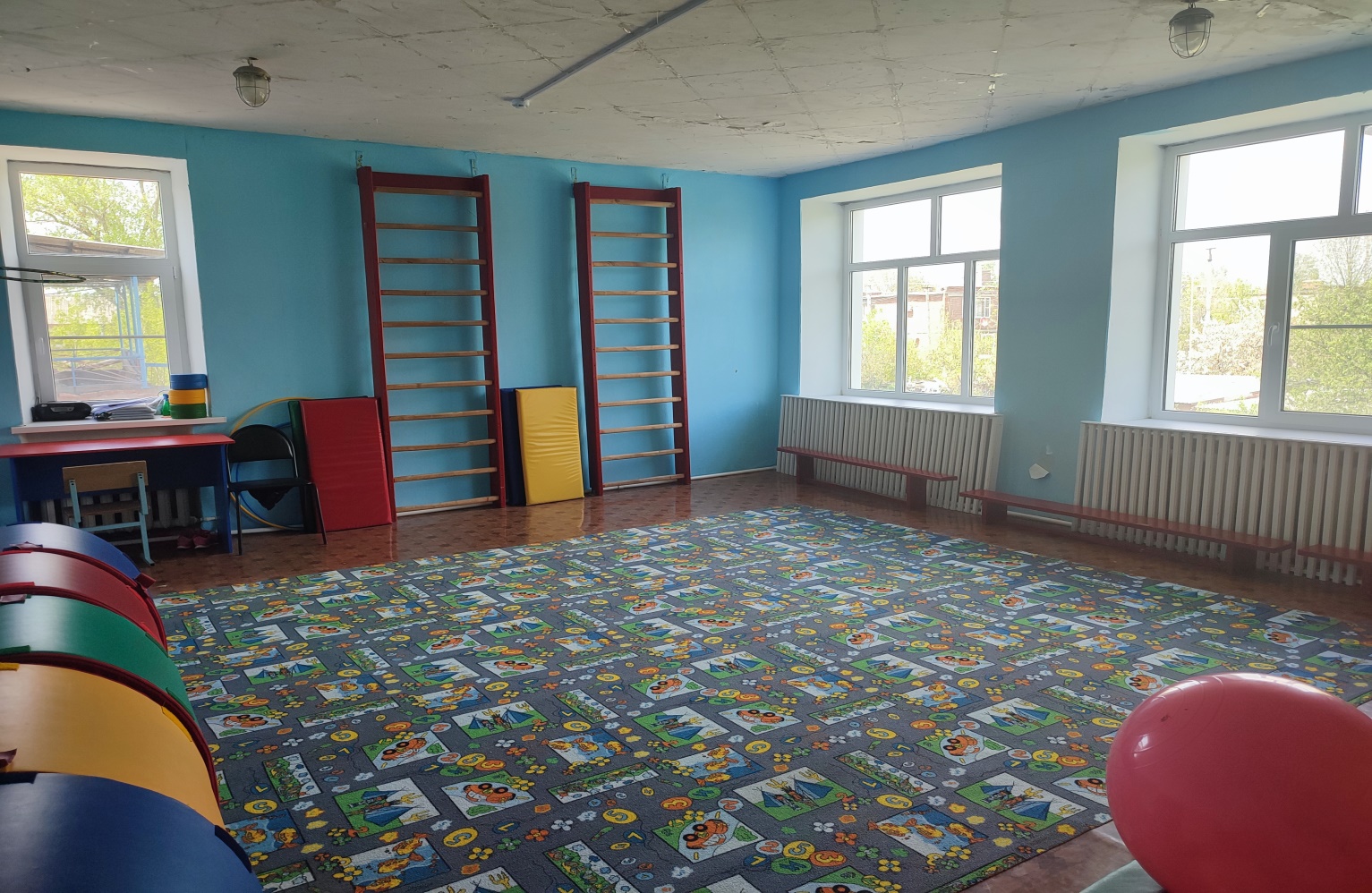 Кабинет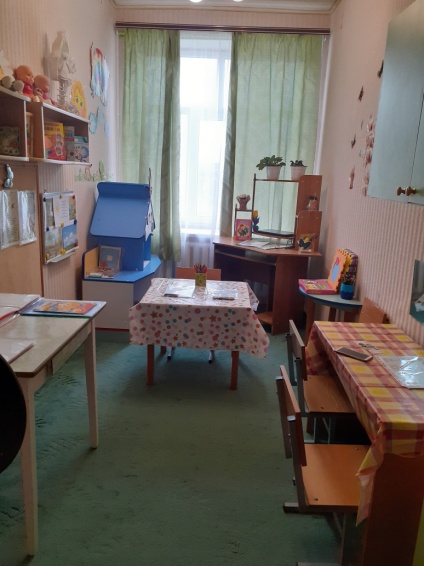 педагога-психолога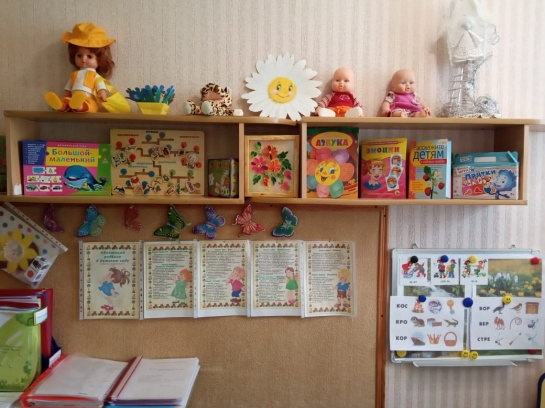 Кабинет учителя-логопеда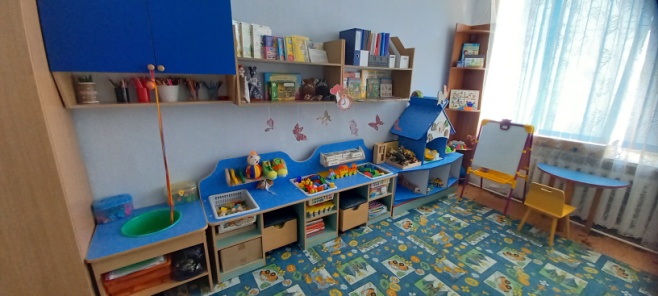 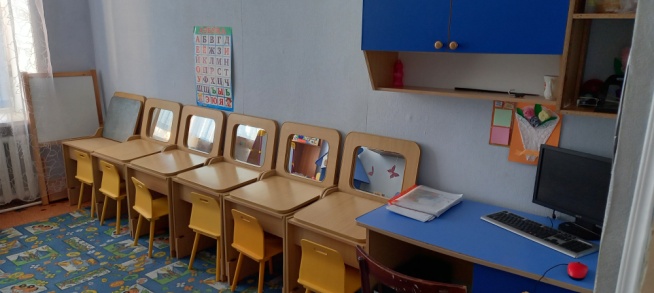 Пищеблок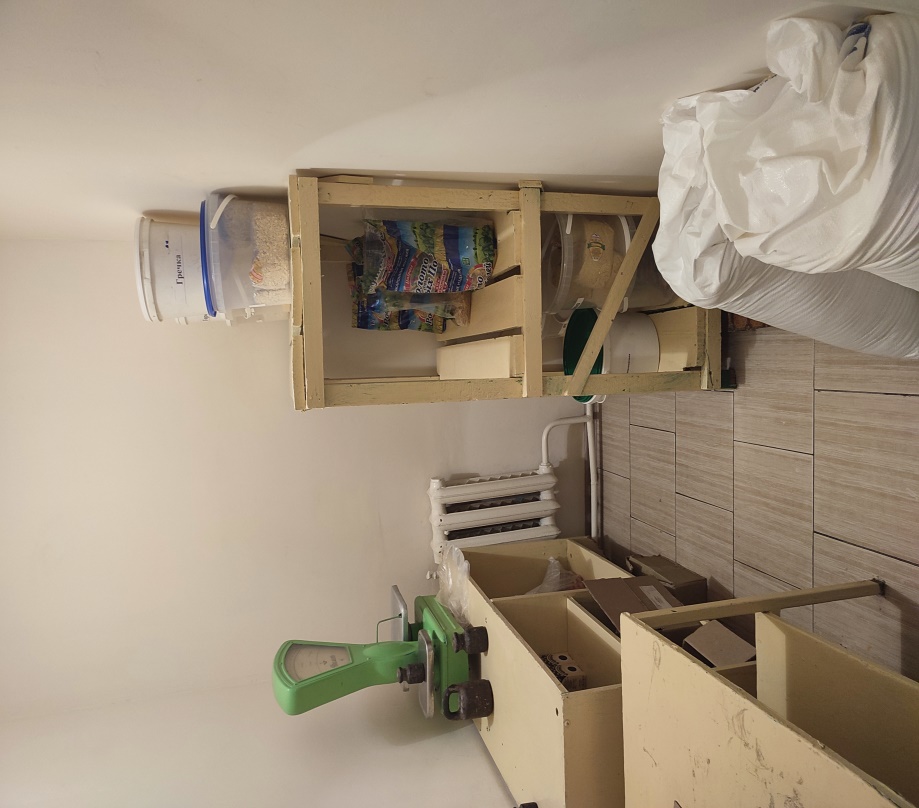 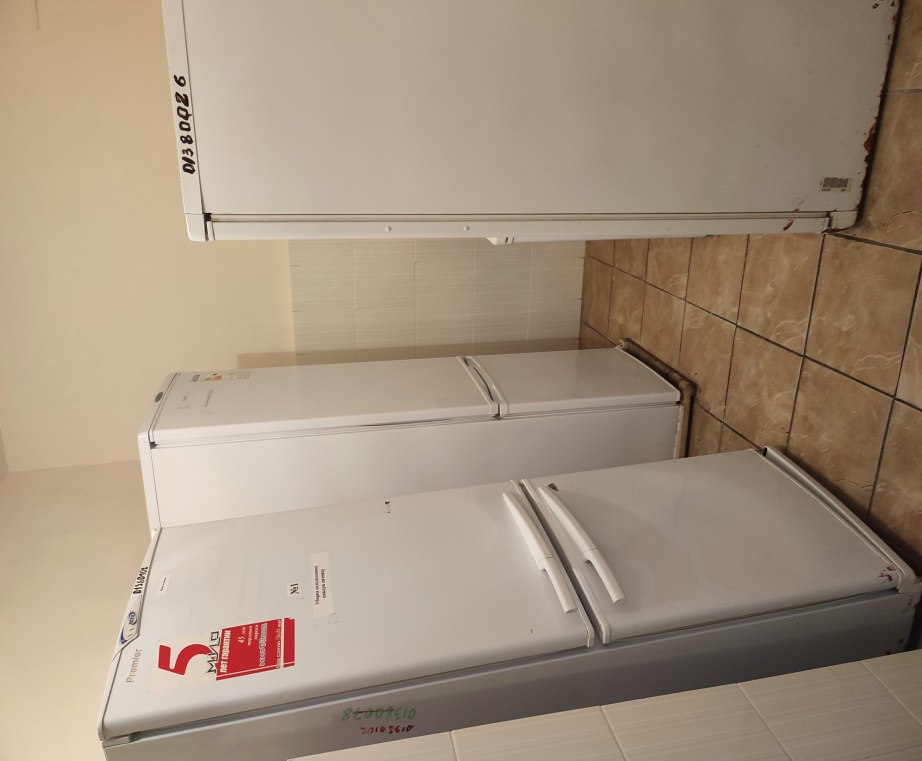 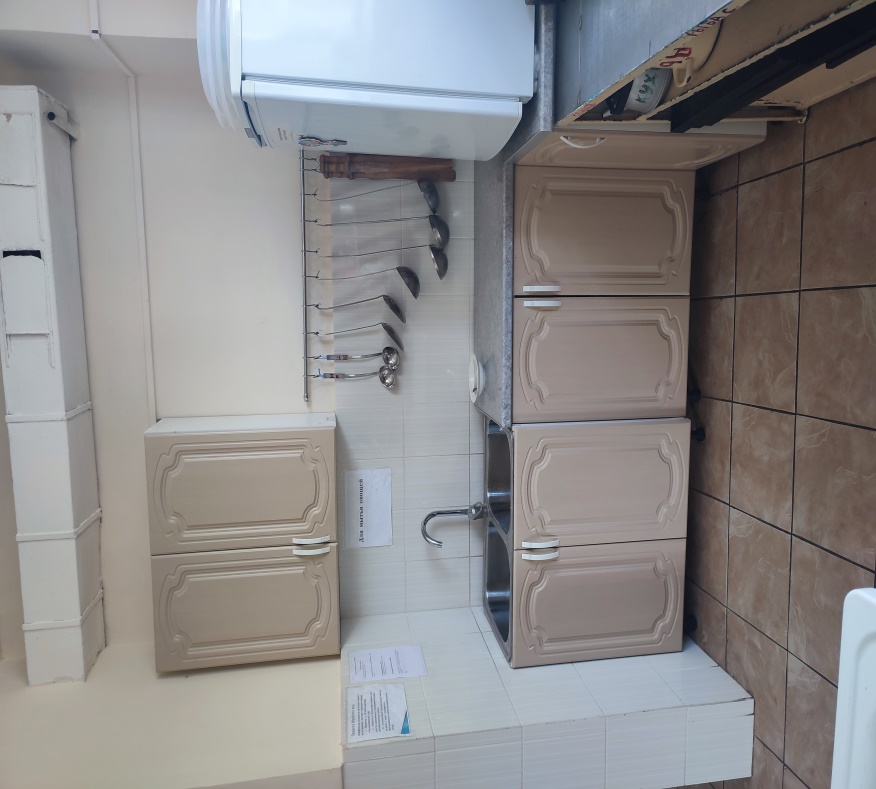 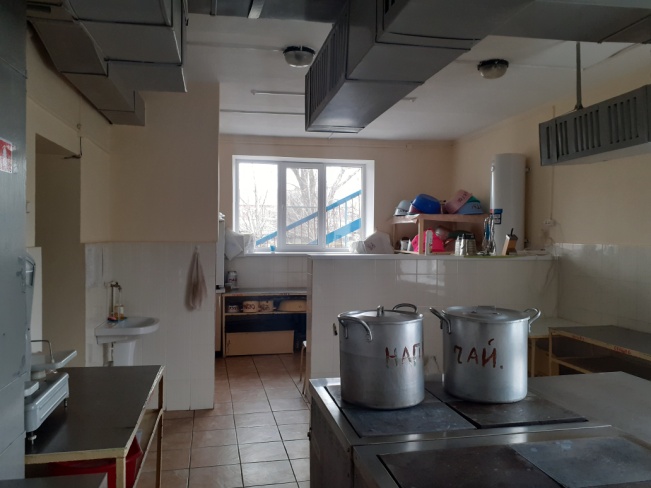 Медицинский пункт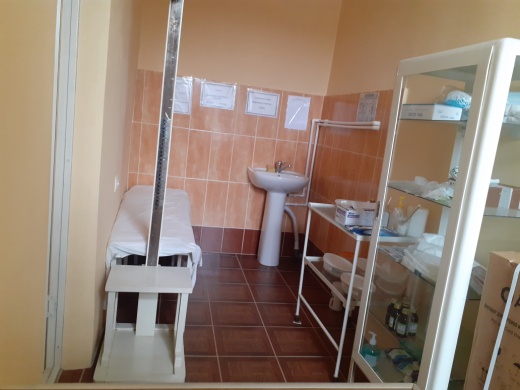 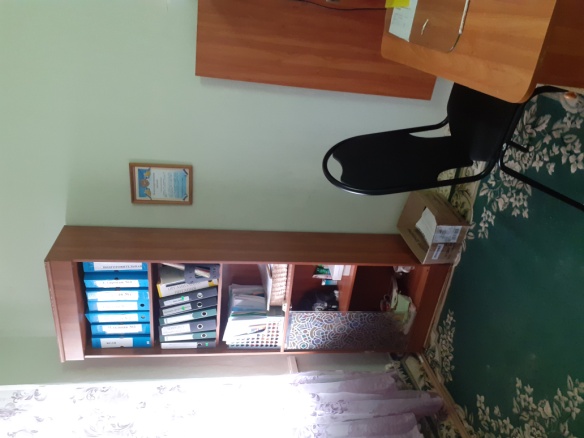 Доступная среда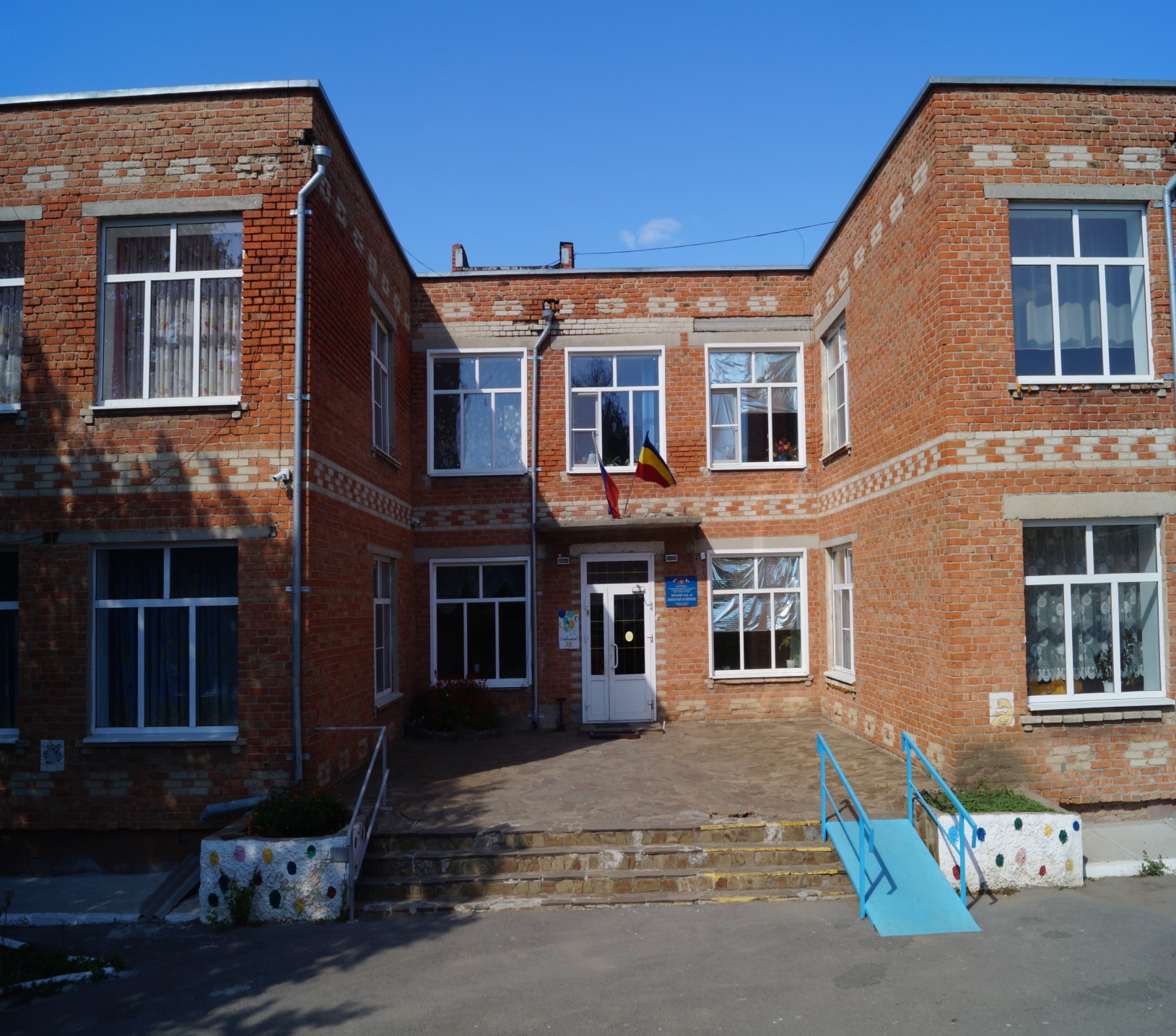 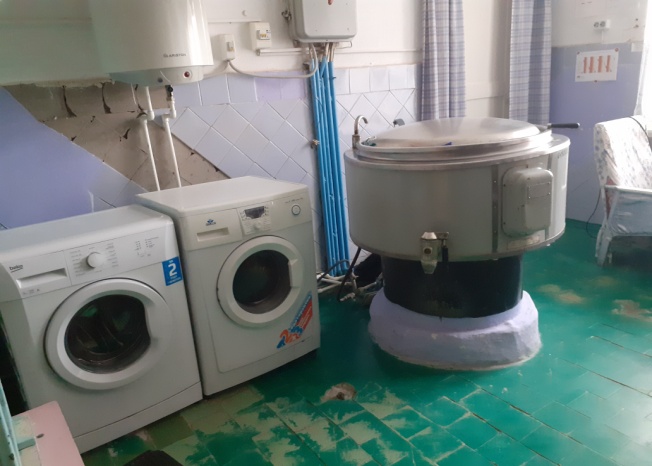 ПрачечнаяСпортивный залФасад здания, вход в здание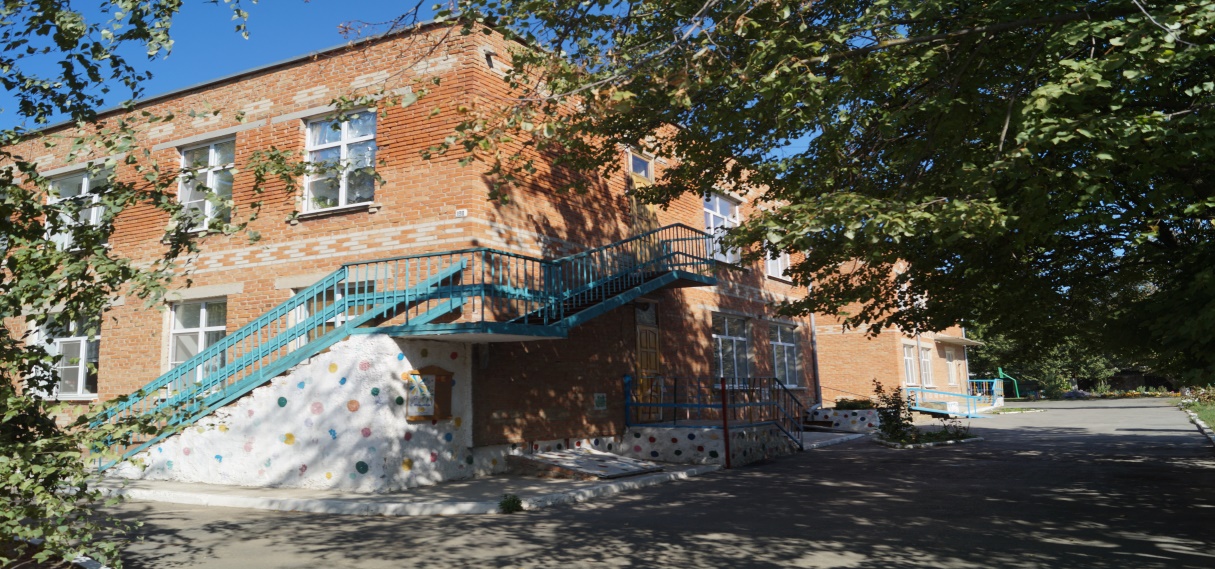 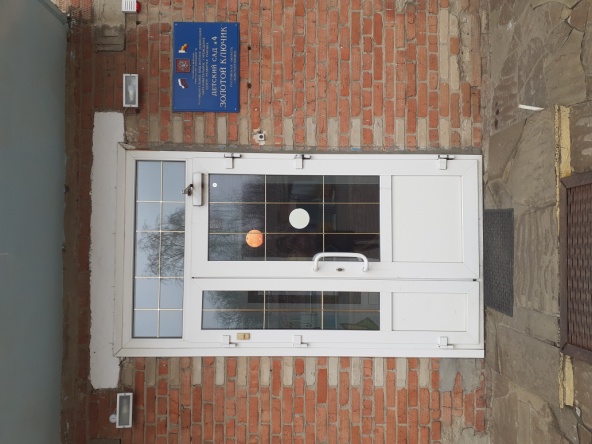 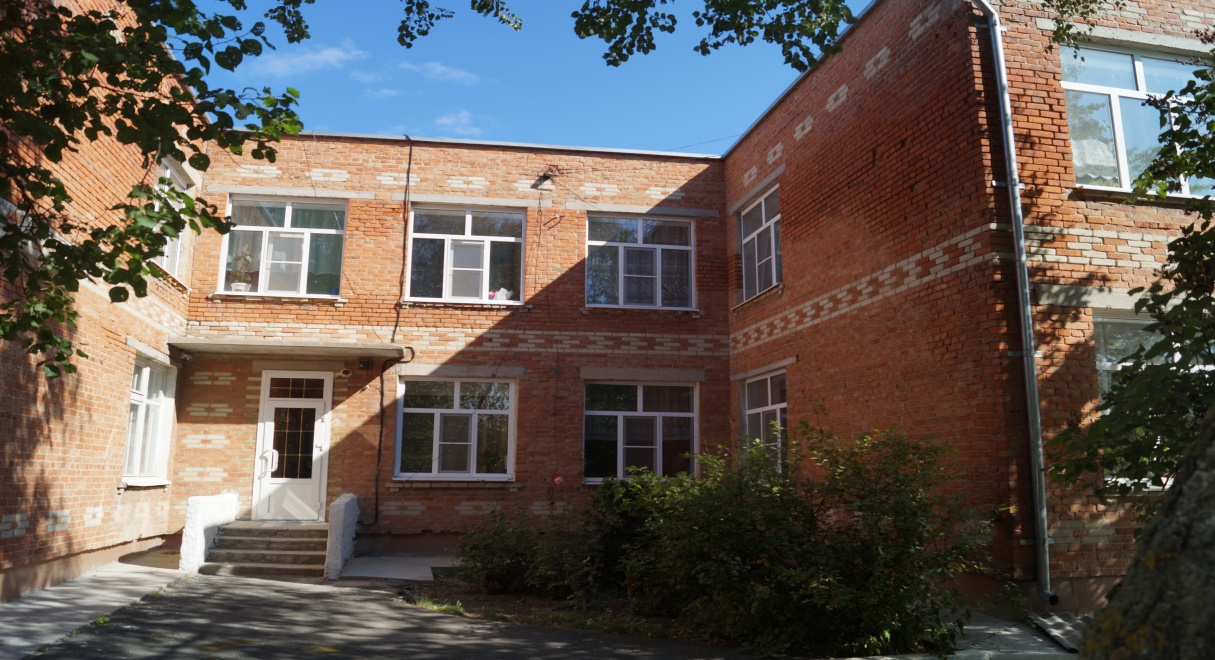 Музыкальный зал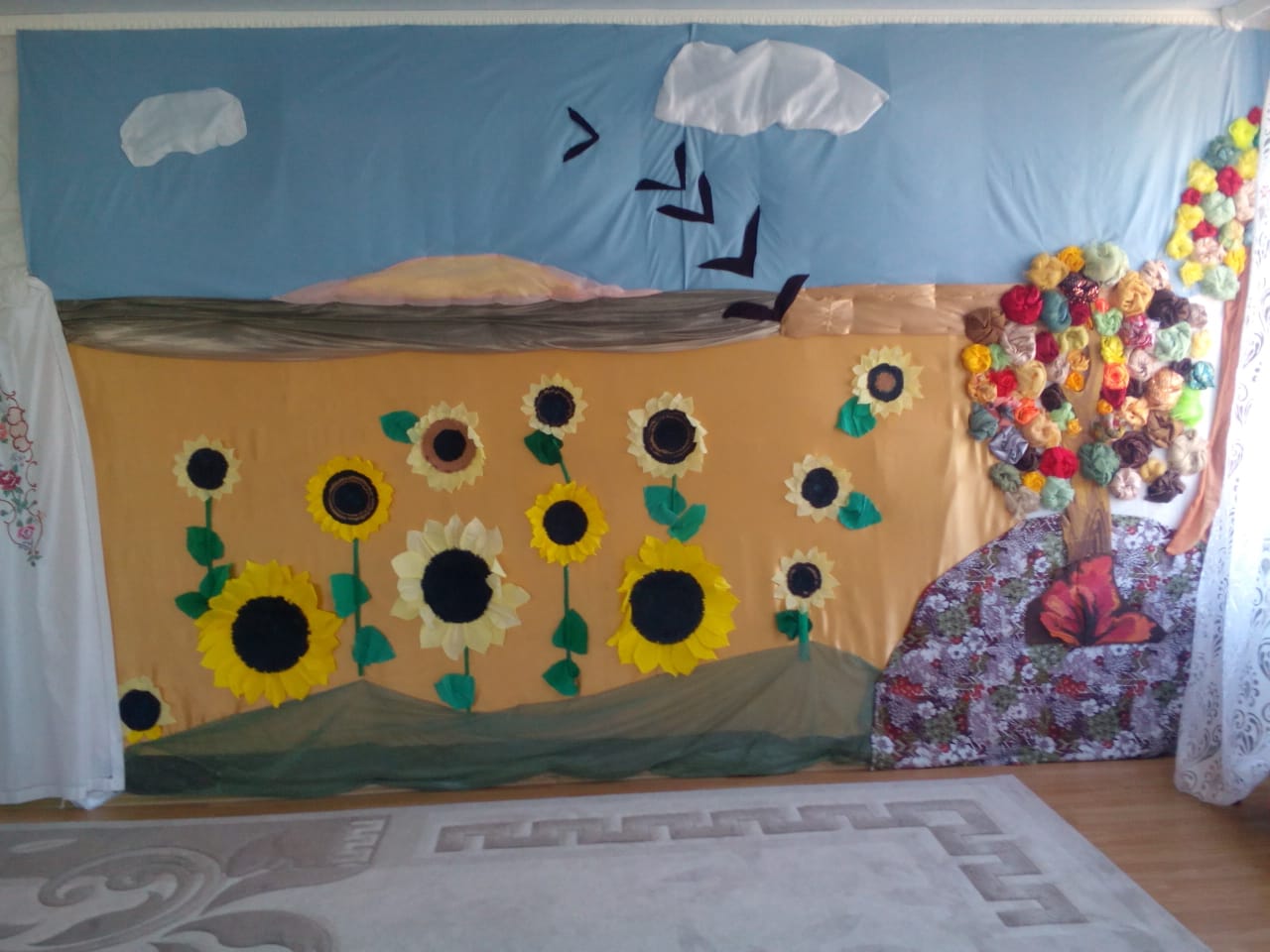 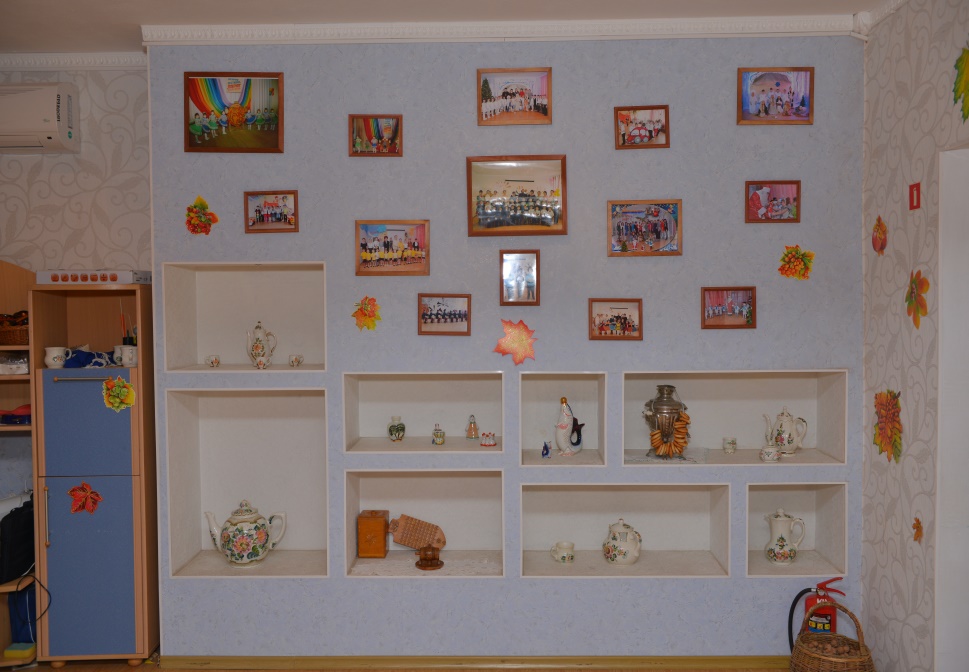 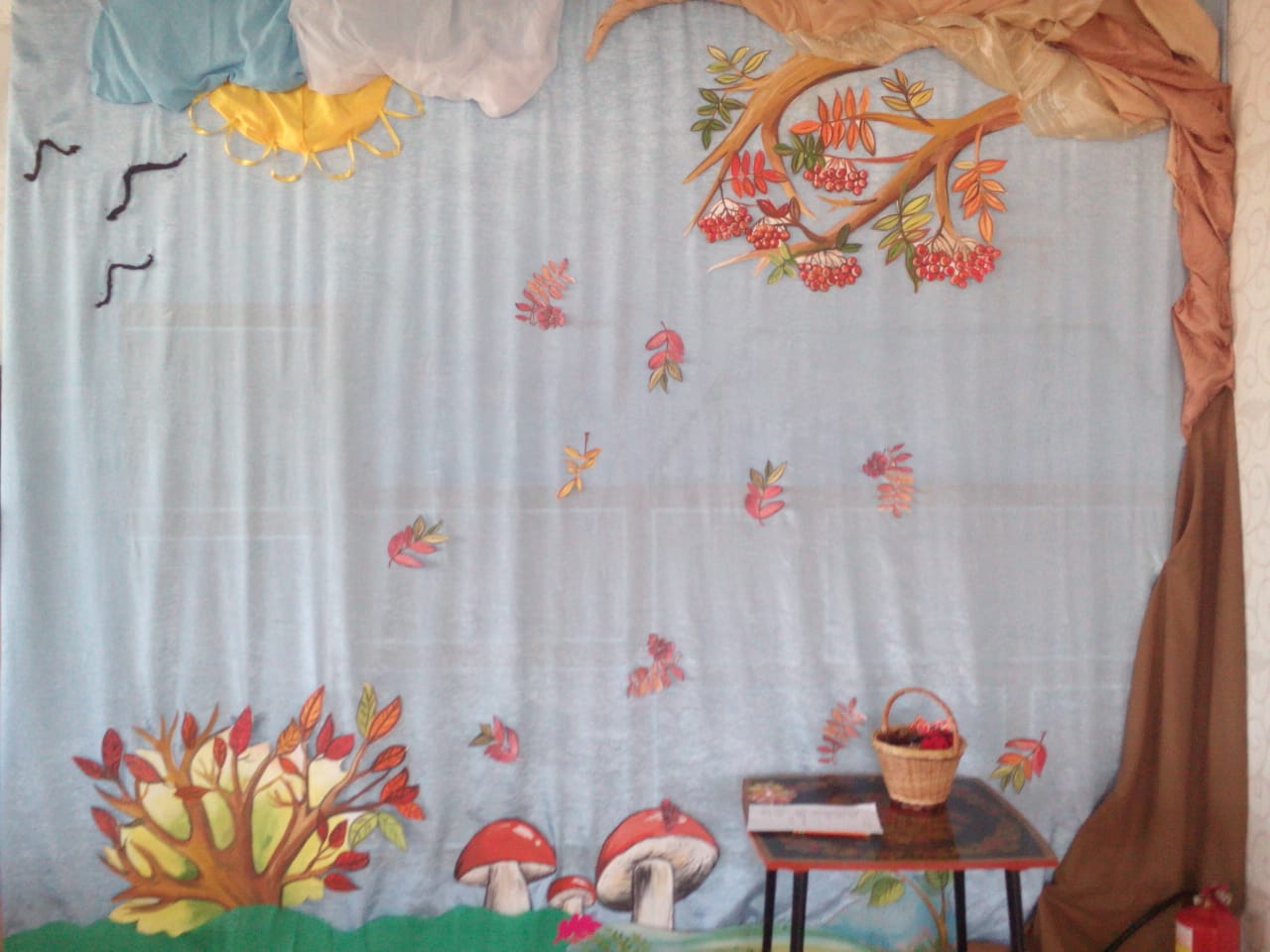 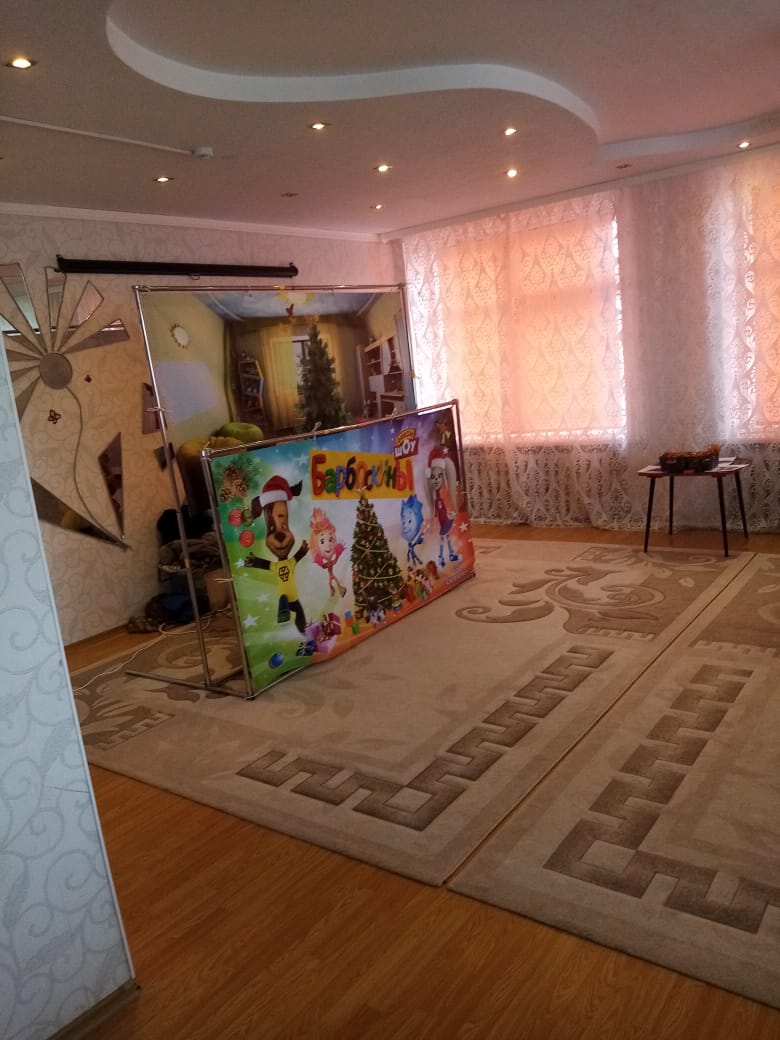 